Position Description Template – President/ChairpersonPurposeThe President is primarily responsible for the club to meet its obligations as set out in the club rules. The President is expected to bring leadership and communication to the members so that the committee can effectively operate the club and remain sustainable economically and sociallyKey ResponsibilitiesUnderstand the club’s constitution, regulations, rules, and policies, and suggest changes where relevantUnderstand the association the club has with Golf Australia and other key stakeholders, and the regulations and policies that the club must be aware of and adhere toEnsure all Committee members fulfil their responsibilities to the club. Attend association meetings as required, to promote the views of the club to those bodies.Manage committee meetings/chair meetings and have a casting voteDiscuss the agenda items prior to the next committee meeting with the Secretary and ensure that it is circulated 5 days prior to the meetingReport activities of the committee to the membership of the Annual General MeetingEnsure that planning and budgeting for the future is carried out in accordance with the wishes of the membersLiaise with stakeholders such as local council and local community groupsEstablish and/or progress a continual 5 year future club direction plan, including being responsible for monitoring the progress of the plan in all areasLiaise with the club’s manager (if applicable)Skill, Experience, and attributesThe president is someone who:is approachable by members and other committee memberscan communicate to members effectively using multiple platforms e.g face to face, through social media, emails etcCan maintain confidentiality on relevant matters. Is well informed of all organisation activities.Recommended Training Requirements The president will need to undertake training onThe administration process of the clubGA governance training Complete a hand over from the previous PresidentOther Best Practice Requirements of the roleInduction trainingSatisfactory police checkRelevant state working with children checks or equivalent Acknowledgement of the Committee Member Code of ConductAny other training required (please describe)Benefits to the volunteerEnd of term hand overAt the end of each term, a key activity of the President will be to review and revise their position description to ensure it continues to reflect the requirements of the role. The updated Position Description must be provided to the secretary prior to the Annual General Meeting each year.Volunteer Signature:Volunteer Name:Date: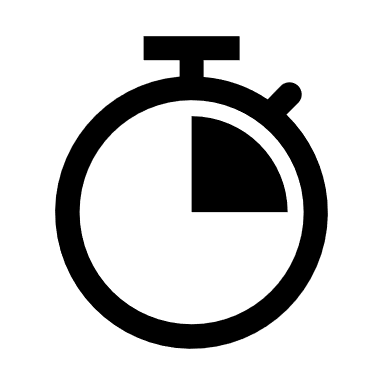 Time:[X] hrs per week Weekdays, weekends and after hours will be required 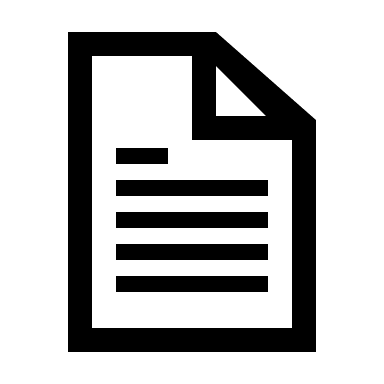 Reports To:Executive committee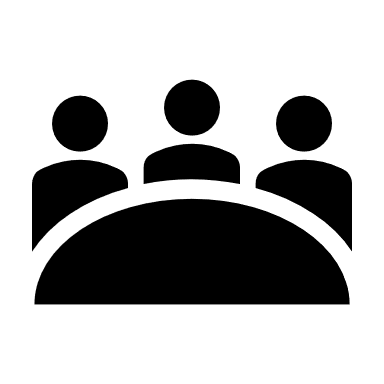 Meeting attendance:Monthly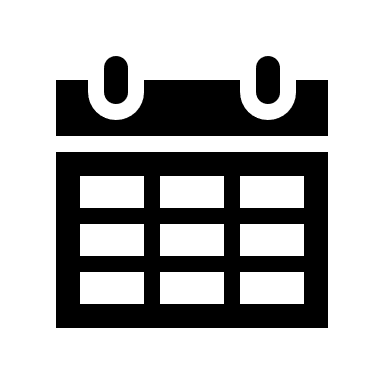 Term: [insert length of term] 